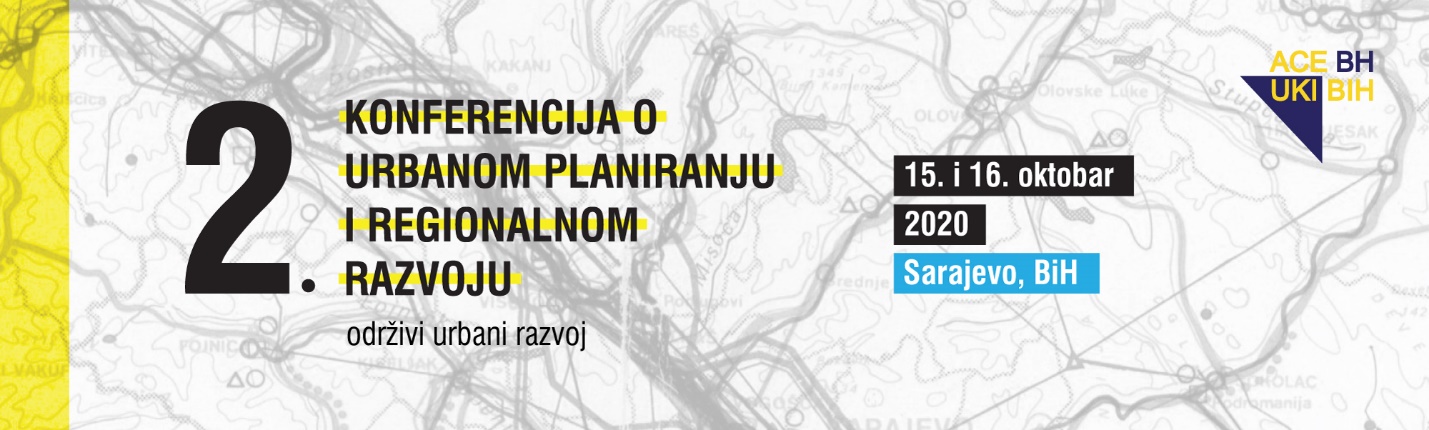 Program održavanja 2. Konferencije o urbanom planiranju i regionalnom razvoju, Sarajevo 15. i 16.10.2020., ONLINEConference Programme
Četvrtak, 15.10.2020.                          Otvaranje Kongresa, Conference opening Ešref Gačanin Predsjednik UKI BiH, 
             President of the ACE BH
Mirza Hujić Pomoćnik ministra vanjske trgovine i ekonomskih odnosa BiH,Assistant Minister, Ministry of Foreign Trade and Economic Relations of BH
Esma Kreso Viši stručnjak za zaštitu okoliša, Svjetska Banka,Senior environmental specialist, World Bank
10:00 – 10:15 Sabina Mujkić                           Urbanistički Institut Republike Slovenije, 
                          Urban Planning Institute of the Republic of Slovenia                          Budući održivi grad: izazovi interdisciplinarnog liderstva za održivu budućnost,
                          Future sustainable city: challenges of interdisciplinary leadership for a 
                          sustainable future
I sesija,  I session

10:15 – 10:35 Carla Jung-König, 
                         Heidelberg i njegova međunarodna građevinska izložba (IBA), 
                         Projektovanje na bazi znanja, 
                         Heidelberg and its International Building Exhibition (IBA), 
                         Knowledge-based design                         10:35 – 10:55 Nigel Jollands, 
                          Transformirajući gradovi Zapadnog Balkana: Zeleni gradovi EBRD-a,
                          Transforming cities in the Western Balkans: EBRD Green Cities 10:55 – 11:15 Ramon Munoz-Raskin, 
                          Transit-oriented development (TOD). From vision to implementation,
                          Transit-oriented development (TOD). Od vizije do implementacije.11:15 – 11:35 Roland Krebs, 
                          Transformacija iz "prostora" u "mjesto" - Integrisani pristupi 
                          planiranju prema održivijem i pravednijem gradu,
                          Transform from ‘space’ to ‘place’ – Integrated planning approaches
                          towards a more sustainable and equitable city 
                                                        
II sesija,  II session11:35 - 11:50  Ključno predavanje, key lecture: Vlasta Žuljić, Nihad H. Čengić 
                          Konurbacija - ka novoj teoriji urbane organizacije bez granica, 
                          Conurbation - towards a new theory of urban organization without borders11:50 - 12:05 Pavle Krstić 
                         Pejzažno planiranje i oblikovanje u kontekstu prostorno planske dokumentacije,
                         Landscape planning and design in the context of spatial planning documentation 12:05 – 12:20 Haris Mujkić, Adi Muminović, Nina Budim
                          Principi TOD-a – alat za održivi turizam,
                          Principles of TOD - a tool towards sustainable tourism

12:20 – 12:35 Sanja Gašparović, Lea Petrović Krajnik, Ana Sopina  
                          Istraživanja uloga zelene infrastrukture u suvremenom planiranju grada,
                          Research on the role of green infrastructure in contemporary urban planning
III sesija,  III session12:35 – 12:50 Ključno predavanje, Key lecture: Aleksandar Knežević
                          Planiranje kvaliteta zraka u gradovima,
                          Air quality planning in cities12:50 – 13:05 Andrea Pavlović, Lejla Hajro  
                         Teorija i praksa potaknutog rasta na primjeru Sarajeva, 
                         Theory and practice of „urban growth machine“ in Sarajevo case13:05 – 13:20 Siniša Trkulja
                          Izazovi politike urbanog razvoja I njeno sprovođenje u Srbiji, 
                          Challenges of urban development policy and its implementation in Serbia13:20 – 13:35 Muhamed Hadžiabdić, Mahir Hafizović, Kemal Hanjalić
                          Kompjuterska simulacija strujanja zraka i rasprostiranja polutanata: 
                          nova paradigma urbanog planiranja i projektovanja; 
                          Computer simulation of air flow and pollutant dispersion: 
                          a new paradgm for urban planning and design13:35 – 13:50 Darko Šiško, Vojkan Gavrilović
                         Razvoj sustava Zagreb Urban Analytics,
                         Development of the Zagreb Urban Analytics system 13:50 - 14:05 Faruk Cerić
                         Model poboljšanja energetske efikasnosti u zgradarstvu na području 
                         Kantona Sarajevo u funkciji povećanja broja korisnika,
                         A model for improving energy efficiency in buildings in the Sarajevo 
                         Canton in order to increase the number of usersIV sesija,  IV session 

14:20 – 14:35 Ključno predavanje, Key lecture: Aleksandar Mastilović
                          Pametni gradovi: koncept pametnih tehnologija u službi ravnomjernog razvoja
                          i kohezionih politika EU,
                          Smart cities: the concept of smart technologies in the service of balanced
                          development and EU cohesion policies14:35 – 14:50 Slobodanka Kjučanin, Emina Hadžić
                          Pametni gradovi i upravljanje vodnim resursima u urbanim sredinama, 
                          Smart City and Water resources management in urban areas14:50 – 15:05 Emina Hadžić, Suvada Šuvalija, Hata Milišić, Dženana Bijedić
                          Urbane poplave i mjere za njihovo ublažavanje, 
                          Urban floods and mitigation measures15:05 – 15:20 Stefan Đurović
                          Digitalizacija opštinskog upravljanja zemljištem, 
                          Digitization of municipal land management15:20 – 15:35 Emina Čamdžić 
                          Inovativni energetski projekti nastali kao odgovor na klimatske promjene,
                          Innovative energy projects created in response to climate change
Petak, 16.10.2020.V sesija,  V session 

09:00 – 09:15 Ključno predavanje, Key lecture: Osman Lindov, Adnan Omerhodžić, Dario Bušić
                          Izazovi implementacije plana održive urbane mobilnosti za područje 
                          Sarajeva 2020-2025, 
                          Challenges of implementation of the sustainable urban mobility plan for 
                          Sarajevo 2020-2025.09:15 – 09:30 Aleksandar Pavlović
                          Urbano planiranje I bezbednost saobraćaja, 
                          Urban planing and traffic safety09:30 – 09:45 Toni Richard Crisolli  
                            Društvo pametne mobilnosti - koliko daleko smo stigli?
                            A Smart Mobility Society - How far away are we?09:45 – 10:00 Emina Hadžić, Milan Gocić, Željko Bačić
                          Obrazovanje kadrova u kontekstu održivosti - utjecaj Erasmus+ projekata 
                          na jačanje kapaciteta visokoškolskog obrazovanja zapadnog Balkana,
                          Staff education in the context of sustainability - impact of Erasmus+ projects 
                          on capacity building of higher education in the western BalkansVI sesija, VI session 10:00 – 10:15 Ključno predavanje, Key lecture: Gordana Memišević
                         Strategija razvoja Kantona Sarajevo, 
                         Development Strategy of the Sarajevo Canton10:15 -10:30  Borut Jurišić
                          Priručnik za pametno i inovativno upravljanje zelenim površinama, 
                          Handbook on smart integrated urban green space management10:30 – 10:45 Edin Hrelja, Amila Tanjo, Vlatka Mišković
                         Analiza promjene namjene zemljišta na području mjesne zajednice Hotonj,  
                         The analysis of land use change in the area of the local community Hotonj10:45 – 11:00 Irma Bejdić
                          Uticaj razvoja urbane infrastrukture na ekonomski rast,
                          Impact of urban infrastructure development on economic growth11:00 – 11:15 Zina Ruždić, Tijana Tufek - Memišević 
                         Transformacija gradskog prostora, Upravljanje i stvaranje kvalitetnih 
                          javnih prostora, 
                          City Space Makeover, Managing and creating quality public spacesVII sesija,  VII session11:15 – 11:30 Irma Bejdić, Sukavata Bejdić                          Strategije urbane regeneracije i uključivanje građana u proces urbanizacije,
                          Urban regeneration strategies and involvement of citizens in 
                          urbanization process11:30 – 11:45 Aneta Mudronja Pletenac, Tomislav Pletenac 
                         Subjekti urbane regeneracije – obitelj Muller (Miler),
                         Subjects of urban regeneration: the case of family Muller (Miler)
11:45 – 12:00 Matea Bolčević, Ines Hrdalo
                         Revitalizacija post - industrijskog krajobraza “Gradska klaonica i stočna tržnica“ 
                         u  Zagrebu,            
                         Revitalization of the post-industrial landscape of the “City slaughterhouse 
                         and live stock market” complex in the city of ZagrebZavršne napomene i zatvaranje Konferencije,
             Closing of the conference.09:30 - 10:1510:15 – 11:3511:35 – 12:3512:35 – 14:0514:05 -  14:20  Kafe pauza14:20 – 15:3509:00 – 10:0010:00 – 11:1511:15 – 12:0012:00 – 12:15